El 26-30 de Octubre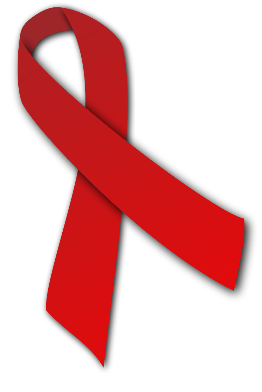 Sea feliz, valiente y libre de drogasNos comprometemos a crecer SEGUROS, 
SALUDABLES y LIBRES DE DROGAS al:1. Comprender los peligros del uso y abuso de drogas.2. Respetarme y estar libre de drogas.3. Hacer correr la voz a familiares y amigos sobre la importancia de estar sano y libre de drogas. 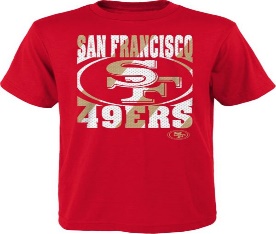 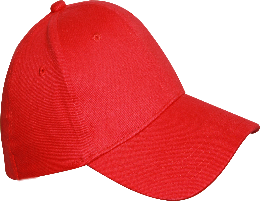 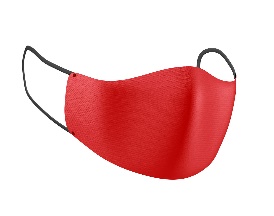 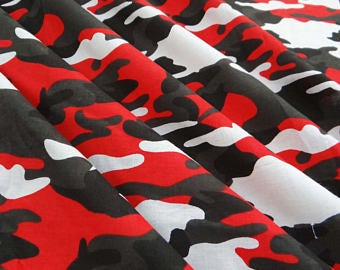 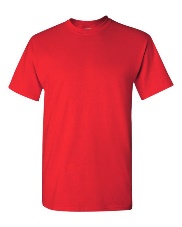 